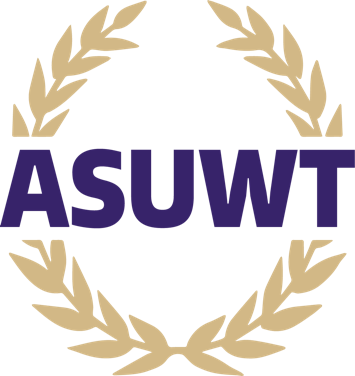 Student Technology Fee CommitteeOfficial MeetingDate & Time: 04/09/24 @11amLocation: TPS 110Zoom: https://washington.zoom.us/j/4917079050Call to Order at 11:06Roll CallApproval of the Minutes Motion to approve minutes by Lizzie, seconded by QuientenApproval of the AgendaMotion to amend the agenda by Lizzy to move proposal 44 to a later date.Motion to approve agenda by Buruk, seconded by LizzyOpen Public ForumUnfinished Business [Discussion] Annual Allocation 24A0447 – RevathiMotion to move proposal to next meeting by Lizzy, seconded by Buruk4-0-1[Discussion] Annual Allocation 24A0452 – LwaziGrant for replacing broken and worn equipment can be taken to special allocations.[Discussion] Annual Allocation 24A0453 – QuientenSome of the musical equipment is unnecessary, price is too high, and committee feels like a significant reduction can be made.New Business[Discussion] Annual Allocation – Handshake ProposalStudent involvement would be beneficial. $11,000 is a small amount for the value provided. Hiring on campus would be decentralized if we didn’t approve Handshake. A survey can be included to get student input.[Voting] Annual Allocation 24A0423Online tutoring appointment tablets.Motion to fully approve proposal by Buruk, seconded by Quienten5-0-0 [Voting] Annual Allocation 24A0425 Motion to amend the quantity of computers down to 5 by Buruk, seconded by Quienten.5-0-0Motion to approve amended amount by Buruk, seconded by QuientenLike it, love it, what’s more of it 5-0-0[Voting] Annual Allocation 24A0442 Motion to fully approve proposal by Buruk, seconded by Navneet4-1-0[Voting] Annual Allocation 24A0444[Voting] Annual Allocation 24A0447 Motion to move voting for 47 to next meeting by Lizzy, seconded by Quienten5-0-0[Voting] Annual Allocation 24A0452 Motion to amend price to $250 by Buruk, seconded by Lizzy.4-1-0Motion to vote on amended amount by Buruk, seconded by Quienten5-0-0[Voting] Annual Allocation 24A0453 Motion to move proposal to next meeting by Lizzy, seconded by Quienten4-0-1Questions regarding discussion of red batch.Committee UpdatesGreen batch will be brought to directors meeting next Tuesday.Chair UpdatesAdjournment at 12:01PositionNameAttendanceDirector of Student Technology (Chair)Jayana EstacioPresentVice ChairBuruk YimesgenPresentAssistantSayed AliPresentVoting MemberBuruk YimesgenPresentVoting MemberQuienten MillerPresentVoting MemberLwazi MabotaPresentVoting MemberNavneet SinghPresentVoting MemberLizzy McLamPresentVoting MemberRevathi ChinitapalliAbsentVoting MemberKhobaib ZafarAbsentVoting MemberCompliance OfficerConor LearyPresentASUWT DirectorAlicia WhittenUWT Finance DepartmentMike RussellUWT Computer ServicesJoshua GibsonAbsentVice Chancellor Information TechnologyPatrick Pow